Liceo Chapero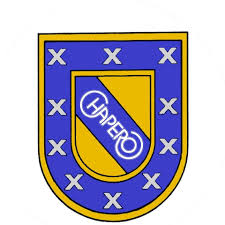 Tercero BásicoCurso: Idioma EspañolProfesora. Gloria ValdézActividad No. 7Fecha de entrega 15/7/2020 hasta 22/7/2020Instrucciones: Lea detenidamente las págs.72 a la 76 con el tema “Formación de plurales y femeninos. Resuelva todos los ejercicios en Word.Forma el plural de las siguientes palabras.Escribe la forma singular de los siguientes sustantivos. Si es la misma, escríbela de nuevo. Si carece de singular, escribe No tiene.Las siguientes palabras adquieren diferente significado en singular y en plural, en femenino y en masculino. Redacta una oración con uno de los significados que adquiere.Cambia los personajes del relato, para que en lugar de ser dos chicos, sean dos chica. Únicamente debes modificar el género de algunos sustantivos, adjetivos y artículos. Escribe el relato, tomando la indicaciones y signos de puntuación.De la pág. 76 realizas el numeral 1 y 2.RégimenParabrisasBambúRubíBarnizTóraxMiércolesCompássuperávitespécimenPecesJuevesEnseresAfuerasAvesCafésDosisBambúesguaraníespulserasEl cólera/la cóleraEl cura/la curaEl frente/ la frenteEl orden / la ordenEl guardia / la guardia